English 12   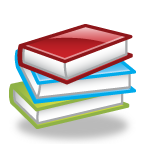 Miss Nicolia www.nicolia-english.weebly.comCourse Description The goal of English 12 is to refine, apply, and extend the solid foundation of knowledge, skills, and strategies developed in English Language Arts 9 through 11. Using the lens of leadership skills, English 12 students will develop a world perspective by analyzing classic and contemporary texts in a variety of genre, including post-colonial literature. Twelfth graders will synthesize information, ideas, and themes to understand the past, the present, and to think innovatively about the future. Students will identify and apply their own leadership skills and prepare for responsible action as American citizens in the context of a global world.The First Semester is divided between two core units of study: Fahrenheit 451HamletThe Second Semester is divided between three core units of study:The Things They CarriedA Lesson Before DyingAll My Sons***Corresponding movies or movies that link to concepts will be shown for the above list of texts. If you (Student/Parent/Guardian) have any concerns about one or more of these films, please contact Miss Nicolia via email.Course ExpectationsPlagiarism is the intentional misrepresentation of someone else’s work as your own.  A student found plagiarizing (for the first time) will receive a zero for the assignment and may fail the course; in any event, a student caught plagiarizing will receive no higher than a grade of D for the course.  A student who is caught plagiarizing a second time will automatically fail the course.Do not cheat – you learn nothing, but we learn volumes about you.Respect for others is mandatory.  No student will conduct themselves in a manner that interferes with other students’ ability to learn.  No student is to conduct himself or herself in a manner that interferes with our ability to teach.  Remember the golden rule:  Treat others how you wish to be treated.Note:  All rules, policies, and regulations as stated by Romeo High School Student Handbook apply.Novels:  Students will be assigned novels throughout the semester.  It is the responsibility of the student to take care of their assigned novel and return it in good condition, or a replacement charge will issued.Technology: This is a YELLOW ZONE. See the Student Handbook for cell phone & Chromebook policies.Peanut Free Classroom